Circ. 1 DELFA.S. 2018/’19Istituto Comprensivo NordVia Gherardi, 66 – PratoCORSO DI PREPARAZIONE ESAME DELFPer le classi seconde e terze (sezioni A - B- C)Lingua FranceseLa scuola organizza un corso della durata di 12 ore per permettere ai ragazzi di sostenere l’esame DELF (Livello A1), dell’Institut Français, valido come Certificazione Europea. Il corso prevede 12 ore e si svolgerà il giovedì, secondo il seguente calendario:Qualsiasi eventuale variazione delle date verrà tempestivamente comunicata ai ragazzi.Si ricorda che una volta iscritti, la frequenza è obbligatoria e le regole per eventuali uscite prima della fine delle lezioni sono le stesse dell’orario della mattina: il genitore (o persona delegata dal genitore) deve venire personalmente a prendere il proprio figlio e firmare sull’apposito registro. Il costo del corso varierà da 30 a 45 euro in base al numero degli iscritti.L’esame si svolgerà il giorno lunedì  13 maggio 2019, presso l’Istituto “Copernico” di Prato.Improrogabilmente entro il 25 GENNAIO 2019, le famiglie dovranno versare la somma di Euro 50.00  attraverso bonifico bancario sul conto REGISSEUR INSTITUT FRANÇAIS DE FLORENCE, c/o Unicredit Banca d’impresa   IBAN : IT 14 O 02008 05364 000005433611  scrivendo nella causale:  IC NORD Prato- Nome e Cognome dell’alunno – DELF A1 – MAGGIO 2019.COPIA DELL’ATTESTAZIONE DELL’AVVENUTO PAGAMENTO, INSIEME CON IL MODULO D’ISCRIZIONE ALLEGATO, DOVRÀ ESSERE CONSEGNATA ALL’ INSEGNANTE DI LINGUA FRANCESE DELLA CLASSE ENTRO IL 25 GENNAIO 2019.Gli alunni che si tratterranno per la mensa dalle ore 14.00 alle ore 14.30 saranno sorvegliati dall’insegnante del corso; gli altri potranno uscire, ma dovranno rientrare puntualmente entro le 14.30.L’insegnante referente,Roberta IannelliCirc. 1 DELF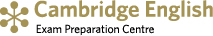 ESAMI PER LA CERTIFICAZIONE EUROPEA – DELFModulo di iscrizioneIl/La sottoscritto/a ______________________________________________________________________, (e-mail: ______________________________________ ; recapito telefonico:________________________)genitore dell’alunno/a ______________________________________, nato il ______________________ della classe  ______     sezione _____CHIEDEche il/la proprio/a figlio/a frequenti (barrare    SI’   oppure    NO     se si intende rimanere a scuola dalle 14.00 alle 14.30):il corso di preparazione per l’esame DELF   (livello A1)   Lingua Francese  (costo 30-45 euro in base al numero di iscritti)      Mensa:                 SI’                      NOdella durata di 12 ore finalizzato/i al conseguimento della Certificazione Europea.Si allega attestazione di pagamento relativa alla somma di Euro 50,00  versato attraverso bonifico bancario sul conto REGISSEUR INSTITUT FRANÇAIS DE FLORENCE, c/o Unicredit Banca d’impresa   IBAN : IT 14 O 02008 05364 000005433611. Data, 											FirmaClassi seconde e terze A - B - CGiovedì	07 marzo       2h   dalle 14.30 alle 16.30Giovedì	14 marzo       2h   dalle 14.30 alle 16.30Giovedì	21 marzo       2h   dalle 14.30 alle 16.30Giovedì	04 aprile        2h   dalle 14.30 alle 16.30Giovedì	11 aprile        2h	 dalle 14.30 alle 16.30Giovedì	02 maggio     2h	 dalle 14.30 alle 16.30